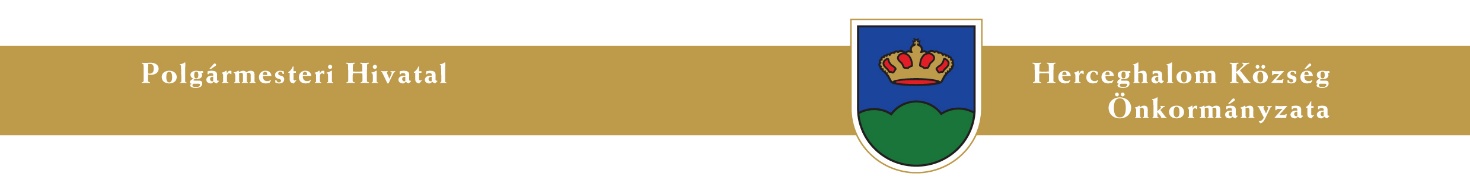 Tisztelt Szülő!Sajnálattal tájékoztatom, hogy a 2020. július 13. és 2020. július 17. közötti időszakra tervezett nyári napközis tábori hét a jelentkezések visszamondása miatt elmarad.A kellemetlenségért szíves elnézését kérjük!Kérem, hogy amennyiben már befizette a heti díjat, legyen kedves írásban az iskola@herceghalom.hu, a polghiv@herceghalom.hu, vagy a egyelasuliban@gmail.com  e-mail címen jelezni, hogy azt milyen számlaszámra utalhatja vissza az Önkormányzat.Herceghalom, 2020. július 6.									Meszner Mónika									igazgatási előadóHerceghalomi Polgármesteri Hivatal2053 Herceghalom, Gesztenyés út 13.Tel.: 23/530-560	Fax: 23/530-561	E-mail: polghiv@herceghalom.hu